VIDURINĖS MOKYKLOS LAIDOS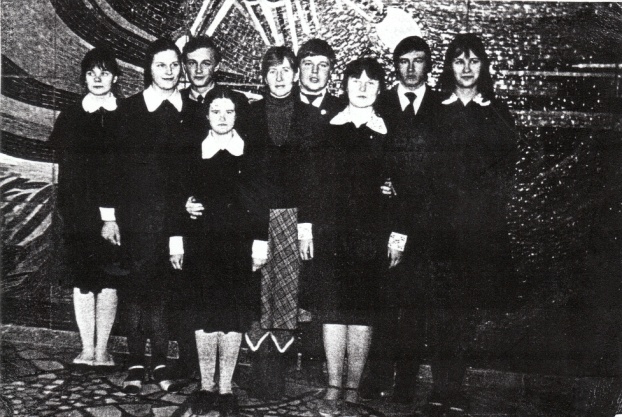 I laida 1985 – 1986 m. m.: Janušauskaitė Rasa, Jasilionis Arimantas, Jonaitytė Milda, Kairys Laimonas, Kriščiūnaitė Asta, Levašovas Vytautas, Masilionytė Vaidutė, Plungaitė Ina, Skačkauskaitė Danutė. Klasės auklėtoja  - mokytoja Rupšienė Dalia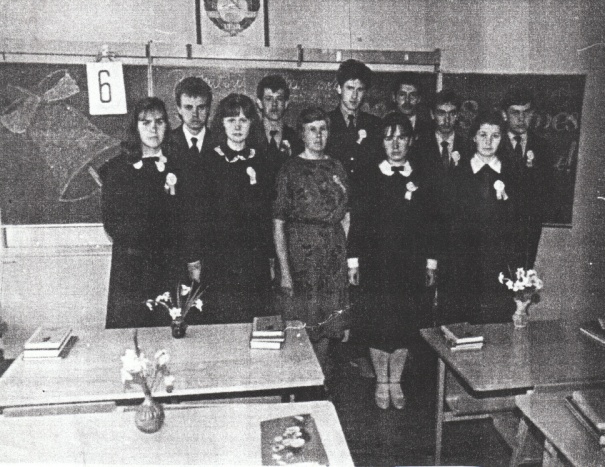 II laida 1986 – 1987 m. m.: Baltrušaitis Saulius, Blinstrubaitė Daiva, Janušauskas Ričardas, Kunegenis Otari, Plungaitė Vita, Plungė Danas, Plungė Robertas, Poškaitė Daiva, Šiaulianskaitė Violeta. Klasės auklėtoja – mokytoja Misiukevičienė Elena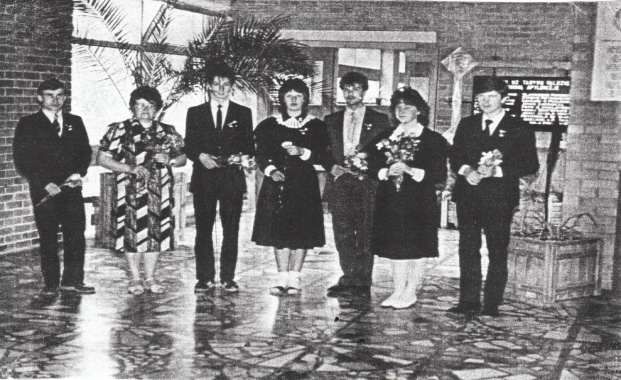 III laida 1987 – 1988 m. m.: Baltrušaitis Linas, Čepulytė Vita, Gvaldaitė Lijana, Podžiūnas Renatas, Šnapštys Valdas, Tamošiūnas Saulius. Klasės auklėtoja -  mokytoja Jakavičienė Zosė. 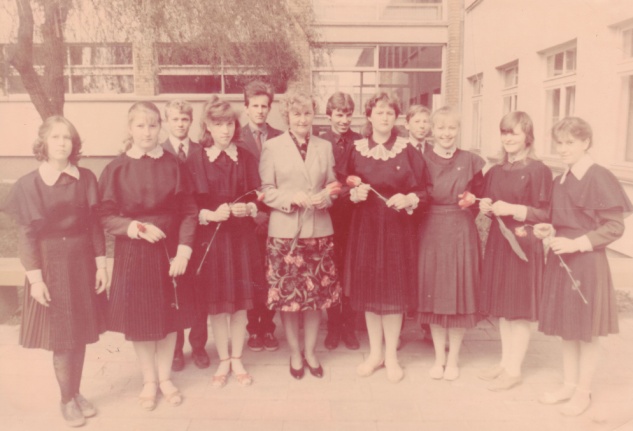 IV laida 1988 – 1989 m. m.:Blinstrubas Arminas, Butkevičiūtė Rita, Buitvydas Sergejus, Jonaitytė Irena, Keliuotytė Rita, Misiukevičius Audrius, Rakickaitė Vilma, Šukaitytė Nemira, Vengrytė Snieguolė, Venclovaitė Rasa. Klasės auklėtoja – mokytoja Vengrienė Gražina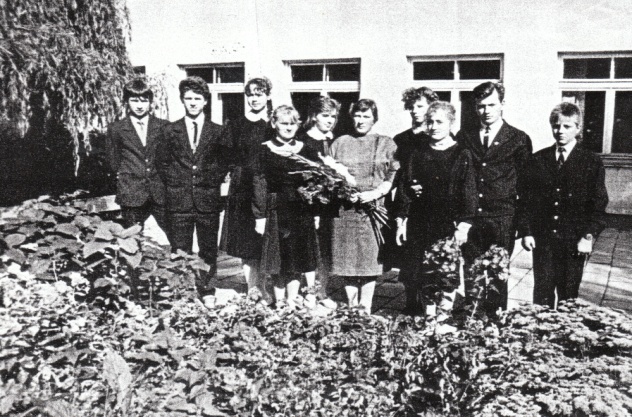 V laida 1989 – 1990 m. m.: Dubinina Natalija, Jakavičius Saulius, Janušauskaitė Ramunė, Pundza Dangirijus, Rupšlaukis Almas, Šiaulianskaitė Asta, Tamošiūnaitė Dalia, Ūdraitė Renata. Klasės auklėtojai – Valentina Mikutienė, Pranevičius Gintaras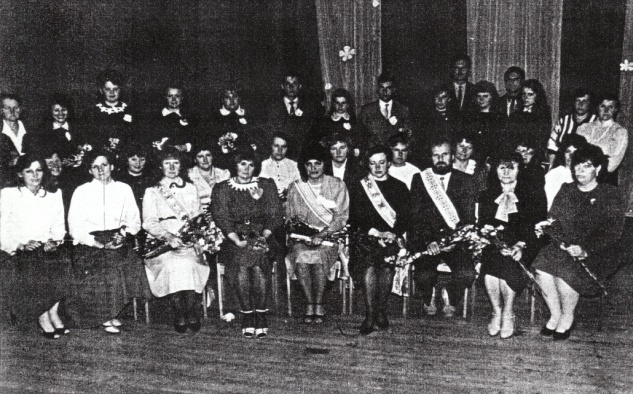 VI laida 1990 – 1991 m. m.: Baktytė Diana, Garbačiauskaitė Ligita, Matulaitytė Daiva, Misiukevičius Mindaugas, Navagrudskytė Lina, Paulauskaitė Edita, Plungė Ramūnas. Klasės auklėtoja – Simaškienė Nijolė 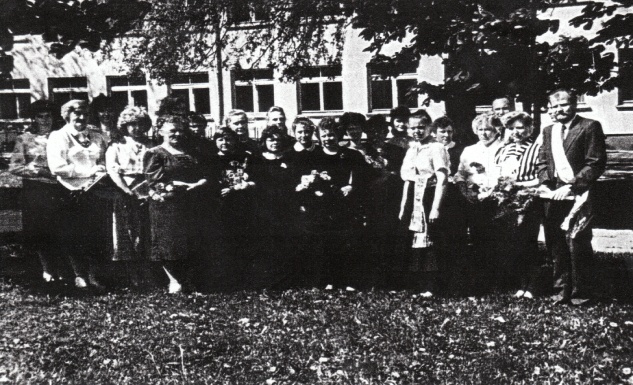 VII laida 1991 – 1992 m. m.: Blinstrubaitė Jūratė, Butkevičiūtė Rima, Černiavskaja Irina, Kauklytė Ramunė, Steponavičiūtė Jolanta. Klasės auklėtoja – mokytoja Plungienė Birutė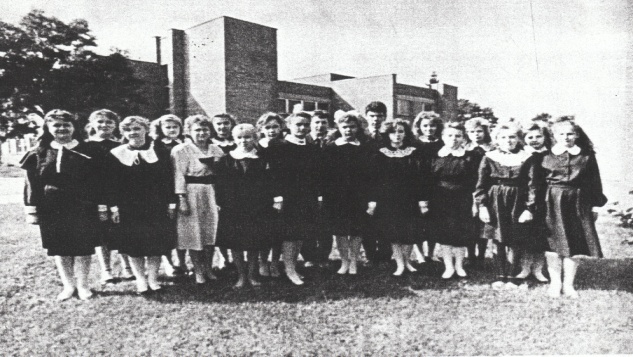 VIII laida 1992 – 1993 m. m.: Balkytė Gitana, Baltrušaitytė Laima, Gasparaitė Inga, Kasmočiūtė Ingrida, Kašėtaitė Renata, Kazakevičiūtė Zita, Kungytė Eglė, Varanavičiūtė Reda. Klasės auklėtoja – mokytoja Podžiūnienė Gražina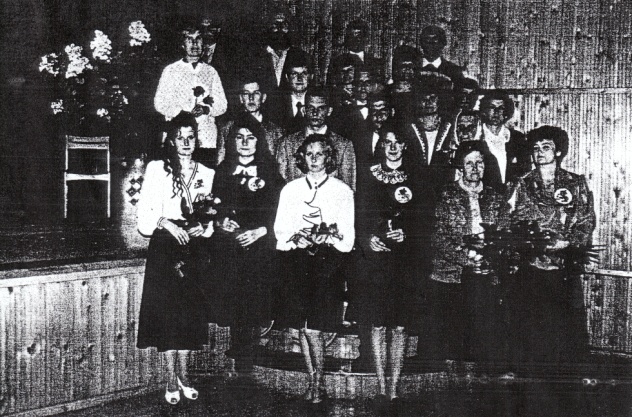 IX laida 1993 – 1994 m. m.: Aukštakalnytė Neringa, Banys Darius, Kazakevičius Kęstutis, Mikutis Edgaras, Plungė Giedrius, Pašinskaitė Rasa, Rimkevičiūtė Jurgita, Šiupinys Ramūnas, Pociūtė Mažvyda. Klasės auklėtoja – Bliznikienė Aldona – Ona.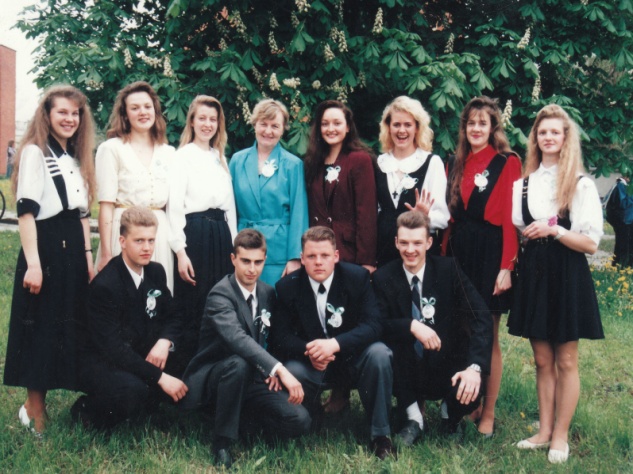 X laida 1994 – 1995 m. m.: Jakavičiūtė Lina, Jakavičius Tomas, Kungys Kasparas, Maziliauskas Erikas, Mickevičiūtė Ligita, Plungaitė Renata, Savickaitė Rasa, Seliokaitė Monika, Trapulytė Asta, Uspenskytė Astija, Vaicekavičius Darius.Klasės auklėtoja – mokytoja Vengrienė Gražina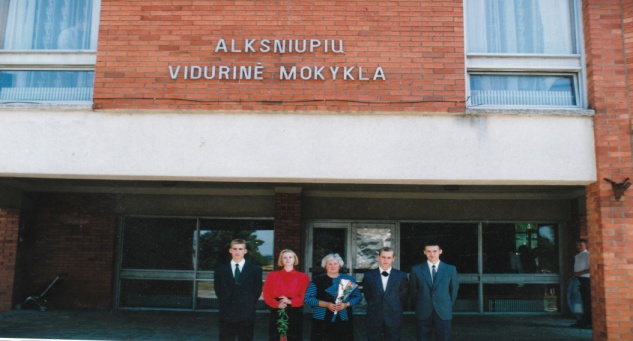 XI laida 1995 – 1996 m. m.: Gabenis Gražvydas, Grigaliūnas Ramūnas, Norvaišaitė Loreta, Survilas Tomas. Klasės auklėtoja – mokytoja Misiukevičienė Elena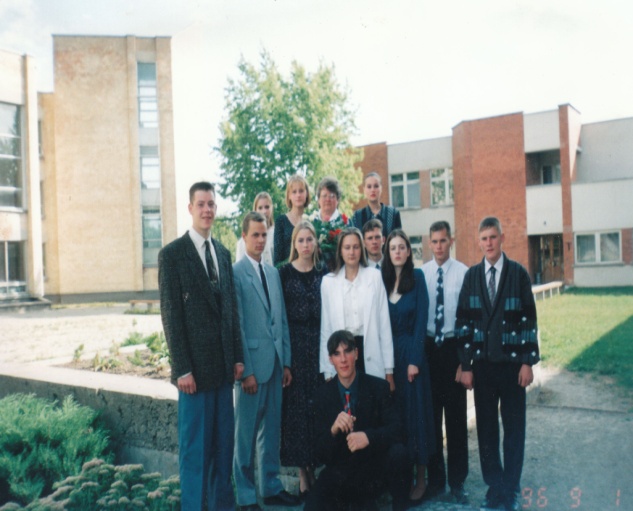 XII laida 1996 – 1997 m. m.: Aukštakalnytė Jūratė, Balkytė Inga, Barkauskaitė Laura, Bartkus Saulius, Beklešovas Evaldas, Gedminas Renatas, Jurevičiūtė Lina, Keciorytė Guoda, Kokanauskas Aurelijus, Survilaitė Irena, Židžiūnas Gediminas. Klasės auklėtoja – mokytoja Jakavičienė Zosė 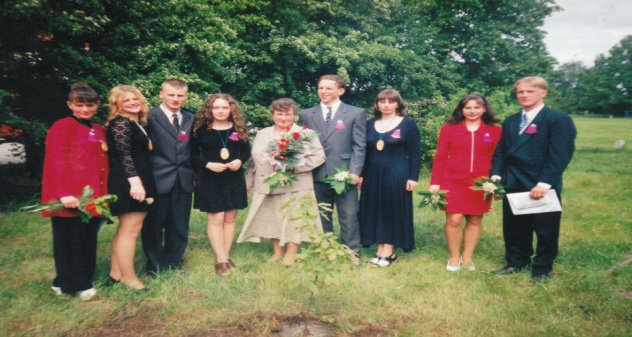 XIII laida 1997 – 1998 m. m.:   Girštautaitė Renata, Jakavičiūtė Rolanda, Janušauskaitė Jūratė, Jurevičius Nerijus, Malinauskaitė Agnė, Norvaišaitė Lina, Pundza Aidas, Ūdra Laimonas.Klasės auklėtoja –mokytoja Mikutienė Valentina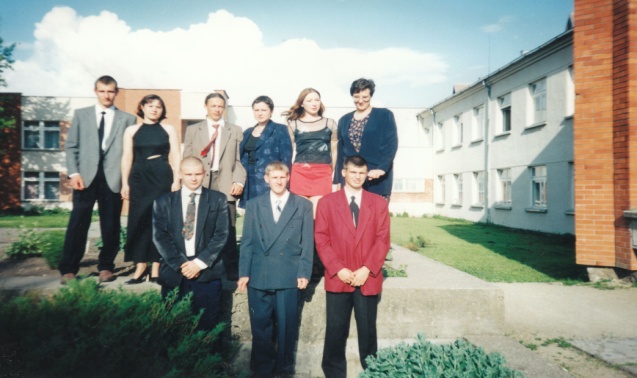 XIV laida 1998 – 1999 m. m.: Beklešovas Ričardas, Černiavskaja Natalija, Jakavičius Andrius, Klunko Pavel, Krugelis Antanas, Mikutis Irmantas, Petrauskaitė Ilona, Škleinikaitė Neringa, Tvaronaitė Giedrė. Klasės auklėtoja – Baltuškienė Milda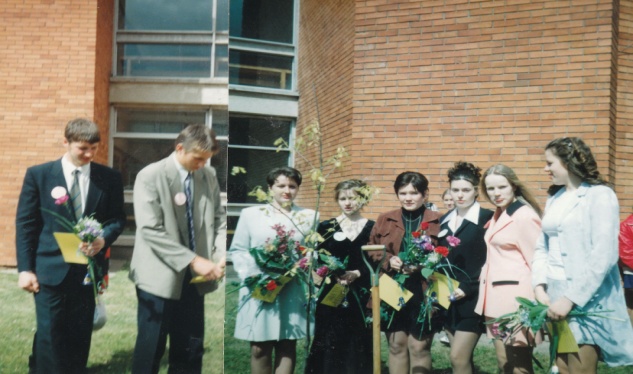 XV laida 1999 – 2000 m. m.: Balkytė Kristina, Indriuškevičiūtė Jurgita, Jakavičiūtė Sigita, Jazarskaitė Irena, Maziliauskaitė Reda, Survilas Mantas, Šiupinienė Irma, Vaicekavičius Edikas.Klasės auklėtoja – Simaškienė Nijolė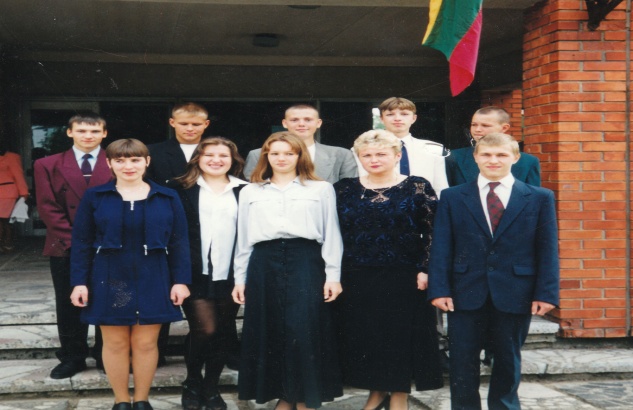 XVI laida 2000 – 2001 m. m.Barkauskas Mindaugas, Beklešovas  Orlandas, Didžbalis Tadas, Girštautaitė Vitalija, Kairys Audrius, Malinauskas Justas,Pačkauskaitė Laura,Pundzaitė Auksė,Šiaulianskas Gedas,Vaicekavičius Žilvinas,Valys Gediminas.Klasės auklėtoja – mokytoja  Podžiūnienė  Gražina